
 Global Grant Scholars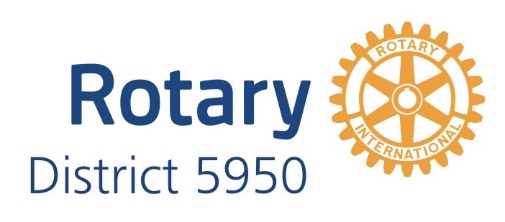 2023-24Julia De GeorgeoSponsor: Minneapolis City of Lakes Rotary ClubInstitution:  London School of Hygiene & Tropical Medicine, UKDegree: Masters in Public HealthHope ForsmanSponsor:  Edina Rotary ClubInstitution: University of Bath, UKDegree: Masters International Relations2022-23Addy CrossSponsor: Minneapolis City of Lakes Rotary Club Institution: University of St. Andrews, ScotlandDegree:  Masters of Research in Social Anthropology Javier FernandezSponsor: Rotary Club of Plymouth Institution: University of Birmingham, UKDegree:  Masters International Security and Terrorism2021-22Madeline SladekSponsor: Edina Rotary ClubInstitution: University of CopenhagenDegree: Masters in Management of Innovation and Business DevelopmentPadee YangSponsor: Rotary Club of ExcelsiorInstitution: London School of Oriental and African StudiesDegree: Master of Science, Violence, Conflict and Development (2022)2019-20Claire BradySponsor: Minneapolis University RotaryInstitution: London School of Economics, UKDegree:  Masters International Migration and Public PolicyKelly Meza PradoSponsor: Minneapolis University RotaryInstitution: London School of Hygiene & Tropical Medicine, UKDegree: Master of Public Health, Environment and Health Focus2018-19Daniela PrigozhinaSponsor: Minneapolis University RotaryInstitution: Barcelona School of Economics, SpainDegree: Masters in Economics  2017-18Amal GaniSponsor: St. Louis Park RotaryInstitution: Utrecht University, Netherlands Degree: Masters in Public LawThomas BirdSponsor: Minneapolis City of Lakes RotaryInstitution: Central European University, Hungary Degree: Master of Public Policy2016-17Grace PetrieSponsor: Bloomington Rotary Institution: King’s College, UKDegree: Master of Science, International Development and Emerging Economies2015-16Marcos CarvalhoSponsor:  Minneapolis South RotaryInstitution:  University of Kent, BelgiumDegree:  Masters of Arts, Political Strategy and Communication with International Migration